Nombre completoJosé Enrique Garay PadillaOtros nombresQuique GarayNacimiento2 de junio de 1963 (57 años)
 Ciudad de México, México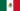 ResidenciaHuixquilucan, Estado de MéxicoNacionalidadMexicanaEducaciónEducaciónEducaciónLicenciatura en AdministraciónEducado enUniversidad Nacional Autónoma de MéxicoInformación profesionalInformación profesionalOcupaciónPeriodista y comentarista deportivoAños activo1981-actualidadMedio1981-93 El Heraldo de México1984-88 Televisa1989-2017 Imevisión – TV Azteca1993: Reforma2000: Diario Monitor2​DistincionesVoces del Deporte 20201​